18 октября 2018 года работники культуры Верхнеграчинского ЦПСДК провели игровую программу "Осенняя пора". Для детей были проведены замечательные игры, в которых дети могли ощутить себя в роли водителей и отлично управляли игрушечными машинками. Все получили массу хорошего настроения. 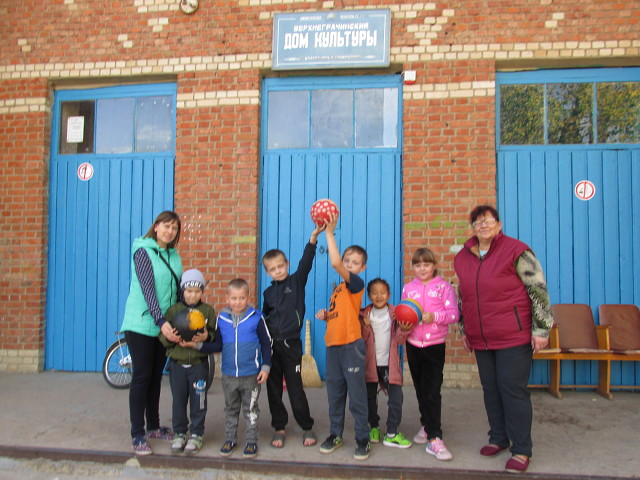 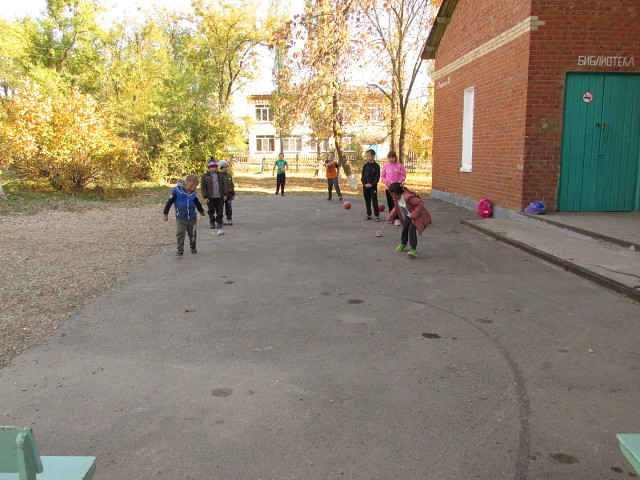 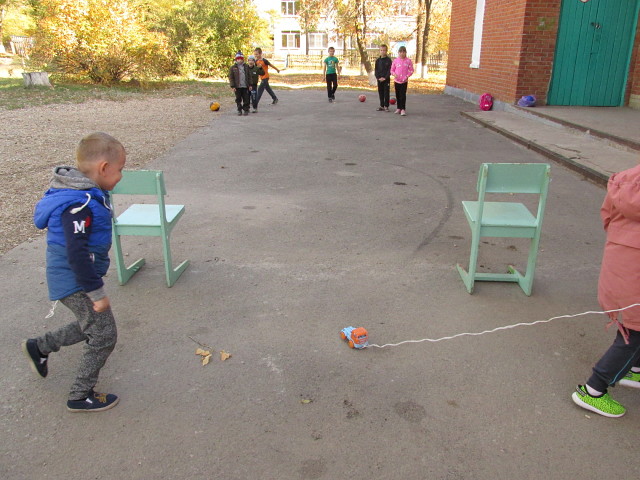 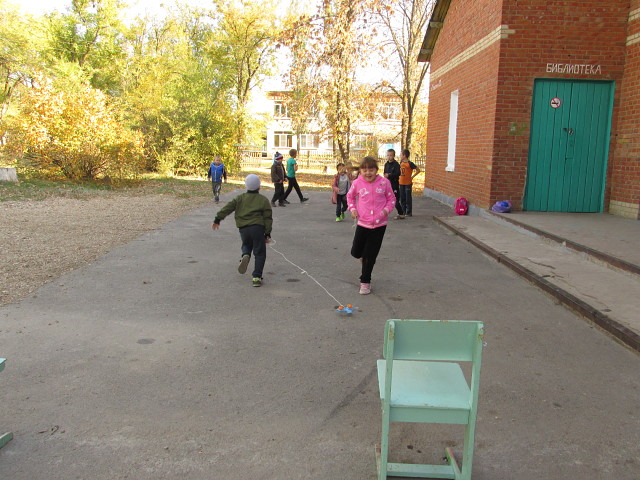 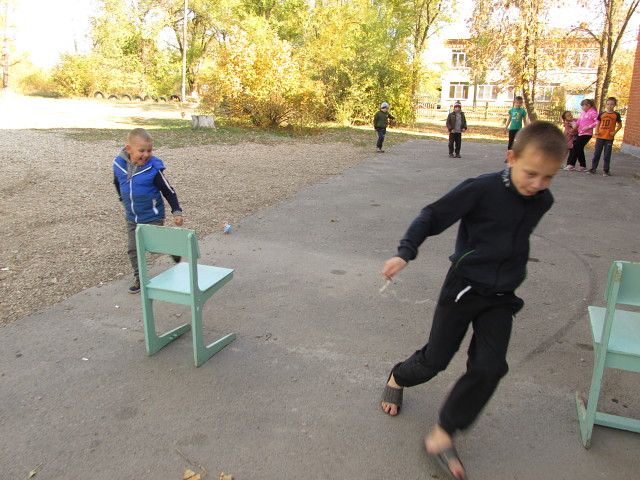 